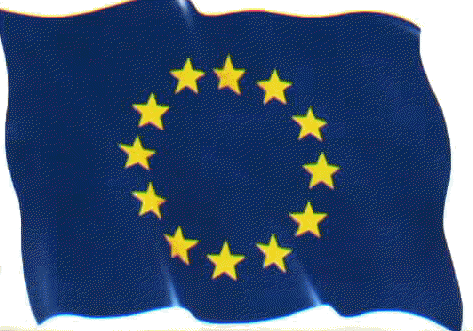 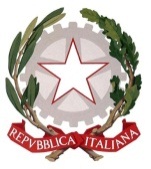 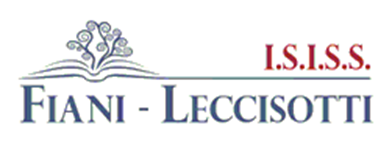 TORREMAGGIORE – FGAll. 1.   SCHEDA DI AUTOVALUTAZIONE PER LO STUDENTEAttività di Service Learning – a.s. Titolo progetto: Nome e cognome dello studente/essa…………………………………………………Attività di Service Learning svolta dal…………………al…………………………Classe………………1. Criteri di valutazione dell’attività Barra con una X la casella di riferimento per ogni voce riportata a sinistra2. Valuta la tua esperienzaBarra con una X la casella di riferimento per ogni voce riportata a sinistra □  Poco soddisfacente                                                       □  Soddisfacente                                                               □  Molto soddisfacente                                                    □  Pienamente soddisfacente                                           Motiva le ragioni dell’eventuale insoddisfazione……………………………………………………………………………………………………………………………………………………………………………………………………………………………………………………………………………………………………………………………………………………………………………………………………………………………………………………………………………………………………………………………………………………3. Descrivi brevemente la tua esperienza di Service Learning………………………………………………………………………………………….………………………………………………………………………………………….………………………………………………………………………………………….………………………………………………………………………………………….………………………………………………………………………………………….………………………………………………………………………………………….………………………………………………………………………………………….………………………………………………………………………………………….………………………………………………………………………………………….………………………………………………………………………………………….4. Suggerimenti………………………………………………………………………………………….………………………………………………………………………………………….………………………………………………………………………………………….………………………………………………………………………………………….………………………………………………………………………………………….Data                                                                            Firma dello studente/essa…………………………………C.M.: FGIS044002 ---- fgis044002@istruzione.it --- fgis044002@pec.istruzione.it --- www.fianileccisotti.it --- C.F.: 93059060710Insoddisfatto1Poco soddisfatto2Soddisfatto3Molto soddisfatto4Pienamente soddisfatto5AccoglienzaModalità di lavoro svoltoApprendimento praticoRisoluzione delle criticitàMi sono stati concessi spazi di autonomia e di iniziativa personaleHo sviluppato conoscenze e competenze rispetto all’esperienza svoltaGrazie all’esperienza svolta ho avuto la possibilità di conoscere e comprendere l’organizzazione di lavoro in cui sono stato/a inserito/L’esperienza lavorativa ha suscitato in me nuovi interessiDisponibilità della guida tutor